Planning and Development (Technical Amendment—Moncrieff) Plan Variation 2015 (No. 1)Notifiable Instrument NI2015—148Technical Amendment No 2015—02made under thePlanning and Development Act 2007, section 89 (Making technical amendments) s96 (land ceases to be in future urban area)This plan variation commences on the day after it is notified.Variation No 2015—02 to the Territory Plan has been approved by the Planning and Land Authority.Variation to the Territory PlanThe Territory Plan map is varied as indicated in Annexure A to identify the zones that apply to the land ceasing to be in a future urban area.Introduction of the Precinct Map and CodeAnnexure B proposes to introduce the Moncrieff Precinct Map and Code for ongoing block specific provisions for this area.Jim CorriganDelegate of the Planning and Land AuthorityDate 17.04.15THIS IS PAGE ONE OF ANNEXURE A TO NOTIFIABLE INSTRUMENT NI2015 – 148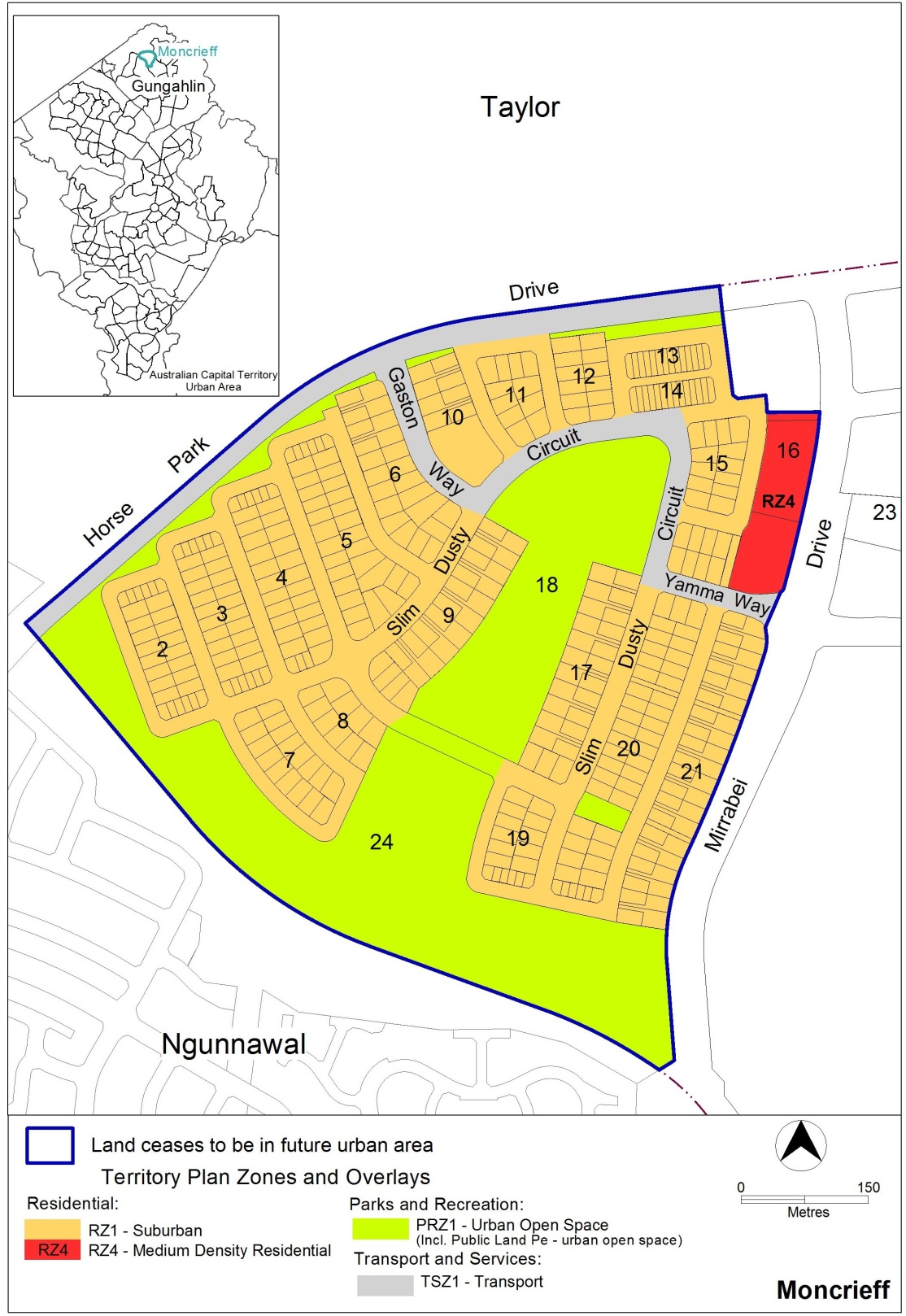 	Jim Corrigan	Delegate of the Planning and Land Authority 	Date 17.04.15THIS IS ANNEXURE B TO NOTIFIABLE INSTRUMENT NI2015 – 148	Jim Corrigan	Delegate of the Planning and Land Authority 	Date 17.04.15Moncrieff Precinct Map and CodeThis page is intentionally blank.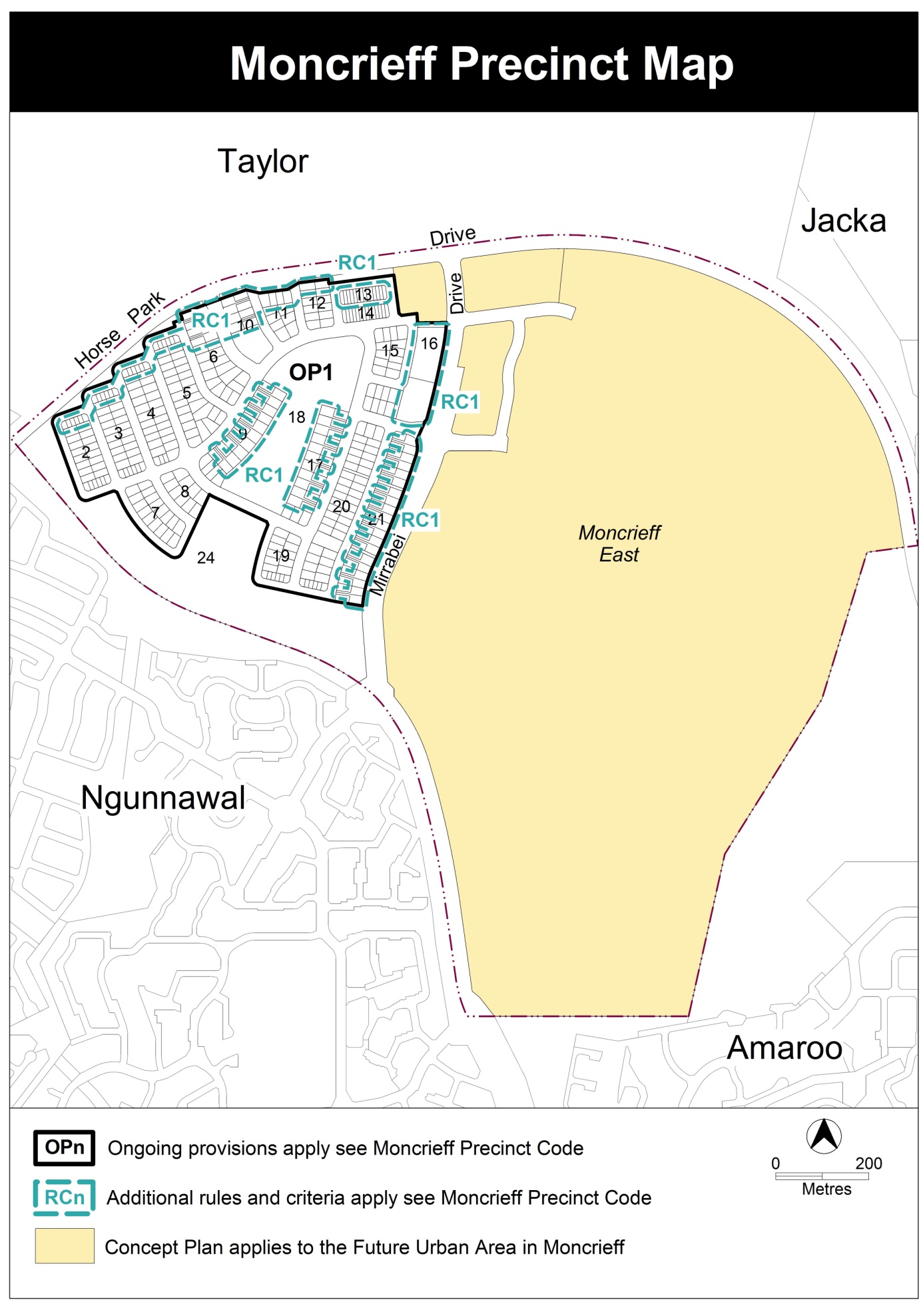 Assessment TracksThe following tables identify the additional prohibited development and additional merit track development for blocks and parcels shown in the Suburb Precinct Map (identified as PDn or MTn). Development that is exempt from requiring development approval, other prohibited development and the minimum assessment track applicable to each development proposal is set out in the relevant zone development table. Table 1 – Additional prohibited development Table 2 – Additional merit track development No additional provisions apply.Moncrieff Precinct CodeContentsIntroduction	6Additional rules and criteria	8RC1 – Residential	8Element 1:	Building and site controls	81.1	Setbacks	8Element 2:	Amenity	82.1	Acoustic mitigation measures	8Other ongoing provisions	13OP1 – Moncrieff residential area	13FiguresFigure 1  Moncrieff residential area 1	10Figure 2  Moncrieff residential area 2	11Diagram 1  Elevation of acoustic privacy fence	12Figure 3  Moncrieff residential area 3	12Figure 4  Moncrieff residential area ongoing provisions	13NameThe name of this code is the Moncrieff Precinct Code.ApplicationThe code applies to the Division of Moncrieff.Purpose This code provides additional planning, design and environmental controls for specific areas or blocks and may also contain references to provisions in other codes.  In conjunction with other relevant codes it will be used by the Authority to assess development applications and offer guidance to intending applicants in designing development proposals and preparing development applications.StructureThis code contains additional rules and/or criteria for particular blocks or parcels identified as areas RCn on the precinct map, to be read in conjunction with the relevant development code.  It may also contain sub-parts.Each element has one or more rules and, unless the respective rule is mandatory, each rule has an associated criterion. Rules provide quantitative, or definitive, controls.  By contrast, criteria are chiefly qualitative in nature.In some instances rules are mandatory. Such rules are accompanied by the words “This is a mandatory requirement. There is no applicable criterion.”  Non-compliance with a mandatory rule will result in the refusal of the development application. Conversely, the words “There is no applicable rule” is found where a criterion only is applicable.Code hierarchyUnder the Planning and Development Act 2007, where more than one type of code applies to a development, the order of precedence if there is inconsistency of provisions between codes is: precinct code, development code and general code. If more than one precinct code applies to the site, the most recent precinct code takes precedence to the extent of any inconsistency.DefinitionsDefined terms, references to legislation and other documents are italicised.  Definitions of terms used in this code are listed in part 13 of the Territory Plan or, for terms applicable only to this code, associated with the respective rule.AcronymsEPA	ACT Environment Protection AuthorityESA	ACT Emergency Services Agency ESDD	ACT Environment and Sustainable Development DirectorateNCA	National Capital AuthorityP&D Act	Planning and Development Act 2007TAMS	ACT Territory and Municipal Services DirectorateAdditional rules and criteriaThis part applies to blocks and parcels identified in the Moncrieff Precinct Map (RCn). It should be read in conjunction with the relevant zone development code and related codes.RC1 – ResidentialThis part applies to blocks and parcels identified in area RC1 shown on the Moncrieff Precinct Map. Building and site controlsAmenity 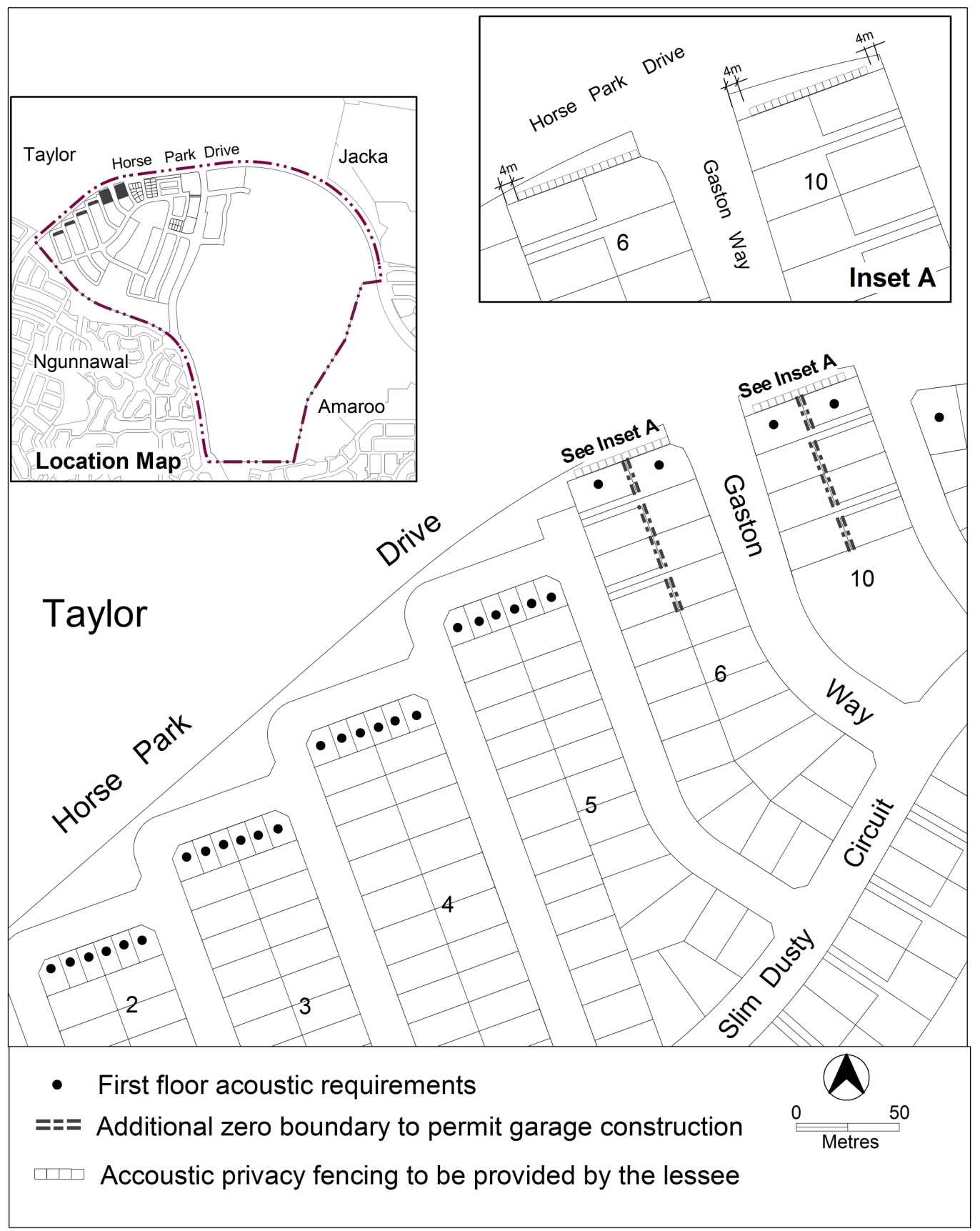 Figure 1  Moncrieff residential area 1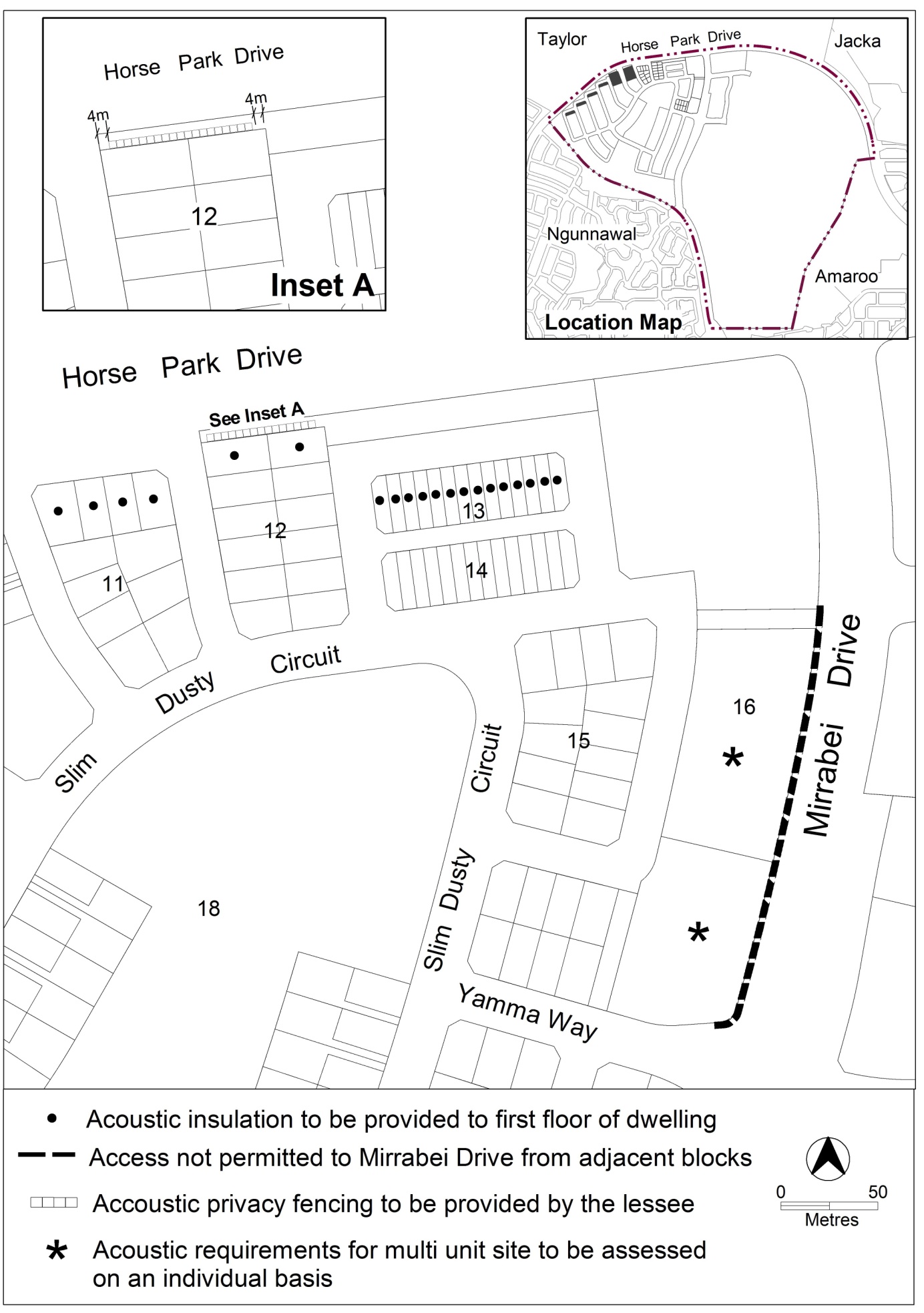 Figure 2  Moncrieff residential area 2 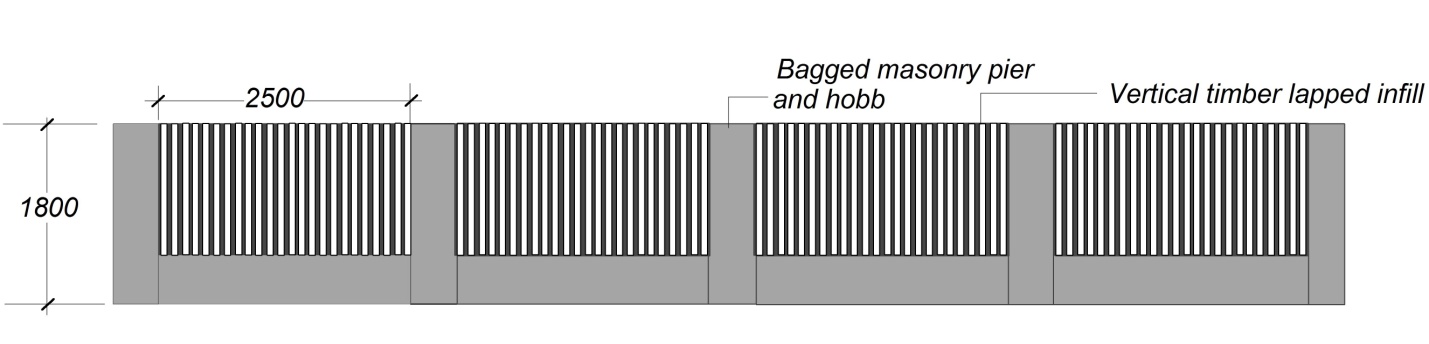 Diagram 1  Elevation of acoustic privacy fence 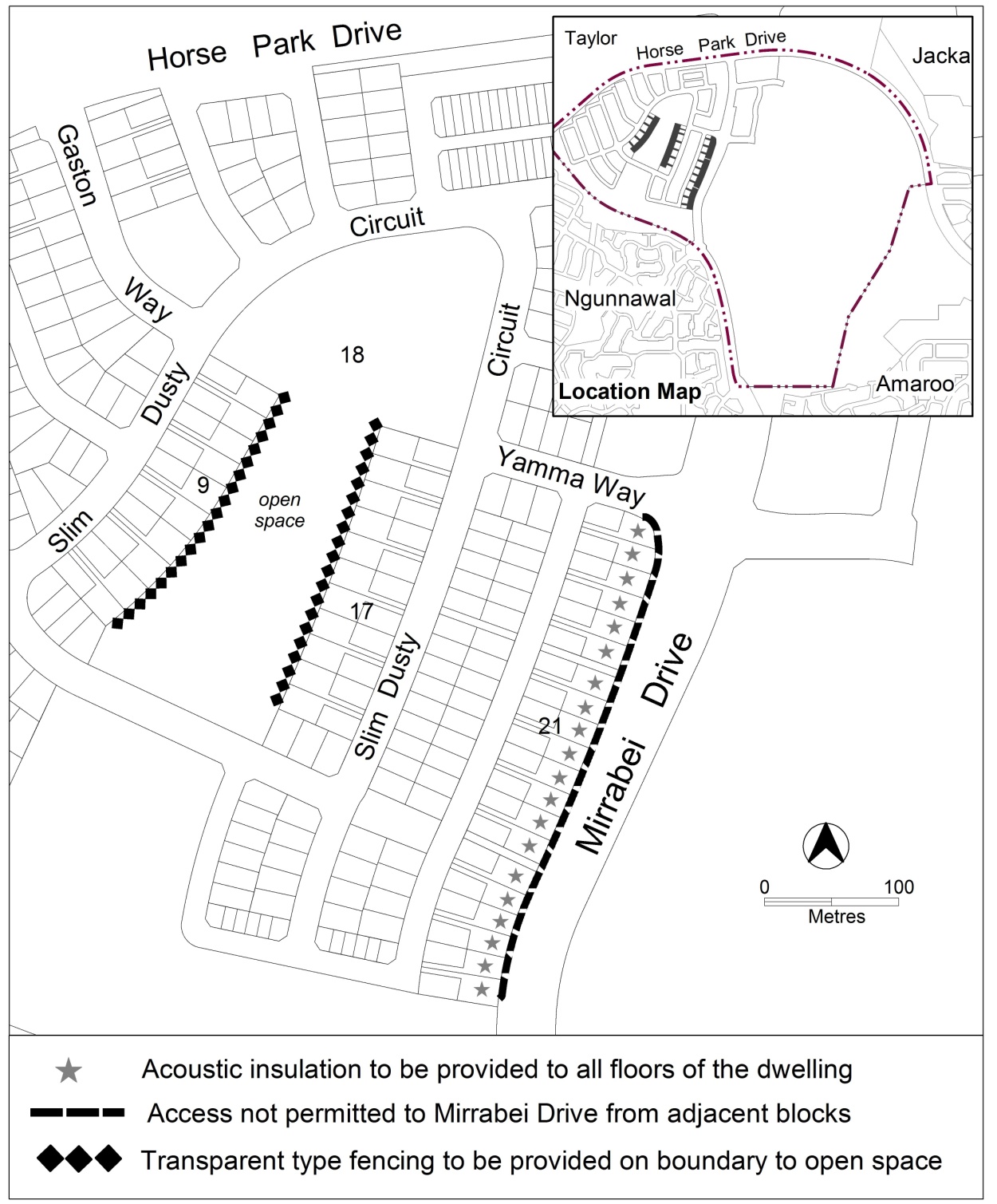 Figure 3  Moncrieff residential area 3Other ongoing provisionsThis part applies to blocks and parcels identified as ongoing provisions (OPn) in the Moncrieff Precinct Map. It should be read in conjunction with the relevant zone development code and related codes.OP1 – Moncrieff residential areaThis part applies to blocks and parcels identified in area OP1 shown on the Moncrieff Precinct Map. 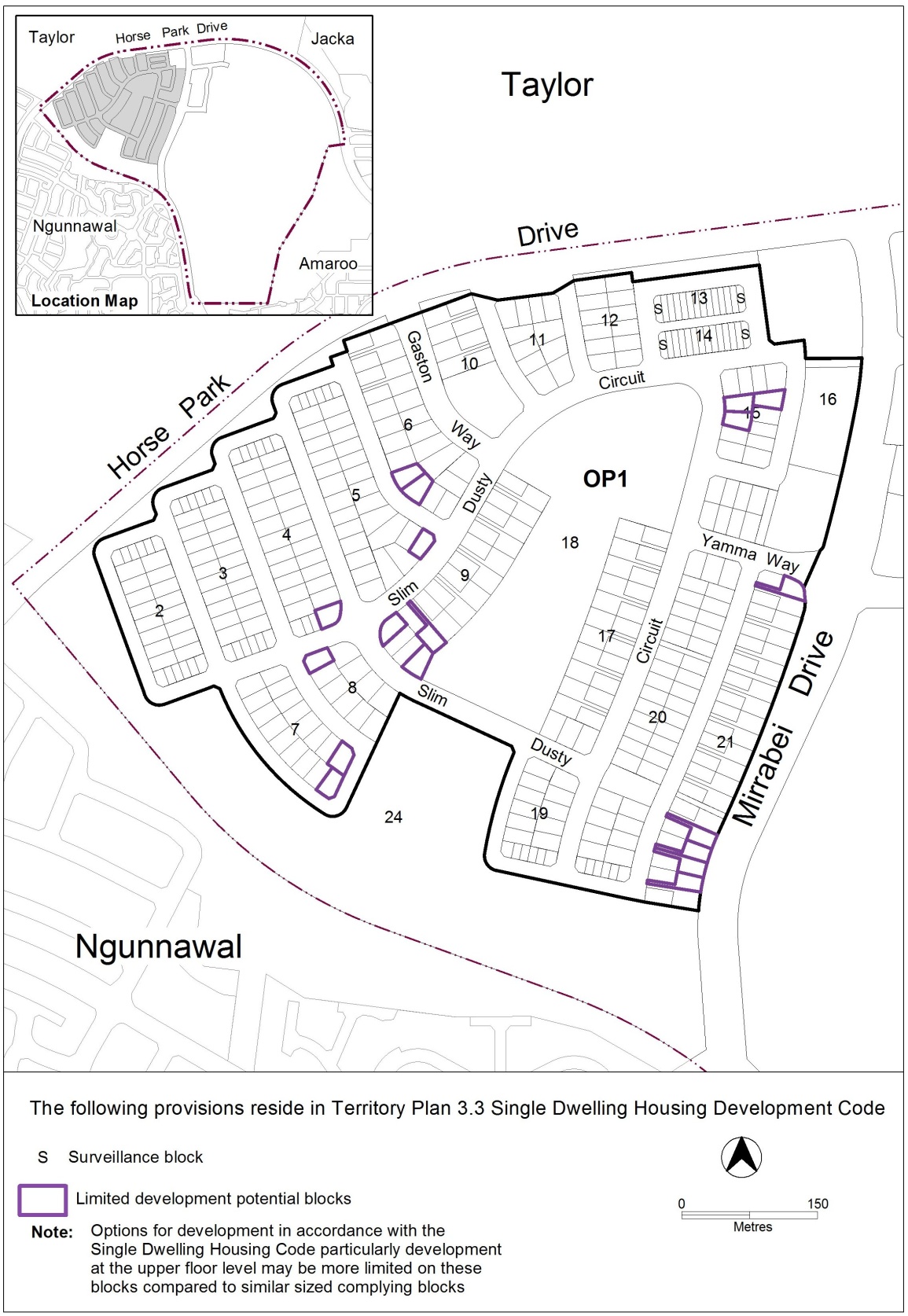 Figure 4  Moncrieff residential area ongoing provisions Additional prohibited developmentAdditional prohibited developmentAdditional prohibited developmentSuburb precinct map labelZoneDevelopmentPD1community facility CFZretirement village supportive housing Additional merit track development that may be approved subject to assessmentAdditional merit track development that may be approved subject to assessmentAdditional merit track development that may be approved subject to assessmentSuburb precinct map labelZoneDevelopmentMT1commercial CZ1 coreindustrial tradesmunicipal depotstoreMT2commercial CZ2 businessfuneral parlourlight industryservice stationveterinary hospitalIntroduction RulesCriteriaSetbacks Setbacks R1This rule applies to blocks identified in Figure 1.Additional zero boundary setback to permit garage construction. This is a mandatory requirement.  There is no applicable criterion. R2This rule applies to blocks or parcels in locations identified in Figure 3.Transparent type fencing to be provided on boundary to open space in accordance with Residential Boundary Fences General Code – part 2.5 Battle Axe Blocks and Blocks with frontages to Open Space.This is a mandatory requirement.  There is no applicable criterion. R3This rule applies to blocks or parcels in locations identified in Figures 2 and 3.Access is not permitted to Mirrabei Drive from adjacent blocks.This is a mandatory requirement.  There is no applicable criterion. RulesCriteriaAcoustic mitigation measuresAcoustic mitigation measuresR4This rule applies to blocks or parcels in locations identified in Figures 1 and 2.Acoustic insulation to be provided to the upper floor level of the dwelling in accordance with AS/NZS 2107:2000 Acoustics – Recommended design sound levels and reverberation times for building interiors.This is a mandatory requirement.  There is no applicable criterion. R5This rule applies to blocks or parcels in locations identified in Figure 3.Acoustic insulation to be provided to all floors of the dwelling in accordance with AS/NZS 2107:2000 Acoustics – Recommended design sound levels and reverberation times for building interiors.This is a mandatory requirement.  There is no applicable criterion.R6This rule applies to blocks or parcels in locations identified in Figure 2.Multi unit site along Horse Park Drive and Mirrabei Drive to be assessed for acoustic requirements on an individual basis.This is a mandatory requirement.  There is no applicable criterion.R7This rule applies to blocks or parcels in locations identified in Figures 1 and 2.Acoustic privacy fencing to be provided by the lessee. See Diagram 1 for an elevation of a typical acoustic privacy fenceThis is a mandatory requirement.  There is no applicable criterion.